Steaks & GrillsRIBEYE STEAK                                                                                             100 gr.   15,00  BGNT-BONE STEAK                                                                                            100 gr.   18,00 BGNNEW YORK STEAK                                                                                      100 gr.   15,00 BGNТENDERLOIN STEAK                                                                                  100 gr.   12,00  BGN*All main dishes and steaks are served with а side dish of  the day potatoes & vegetablesDeserts & CheesesINTERNATIONAL CHEESE PLATTER WITH NUTS                      220 gr.          5,90 BGN& FRUITSCRÈME BRULEE WITH LAVENDER                                              140 gr.          7,50 BGN                               				,							SELECTION OF HOME MADE ICE CREAMS & SORBETS          150 gr.           7,50 BGNCHOCOLATE CAKE WITH COINTREAU                                       140 gr.           7,50 BGNЕCLAIR CAKE                                                                                  140 gr.           7,50 BGN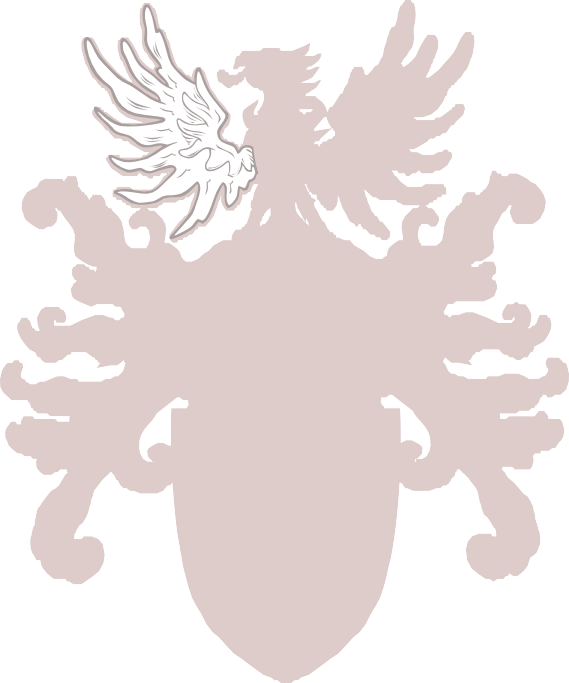 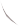 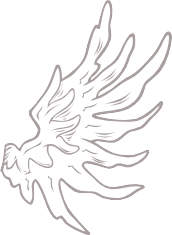 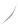 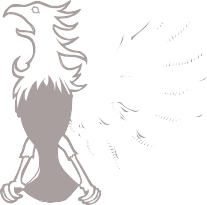 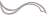 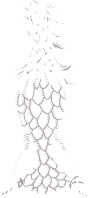 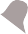 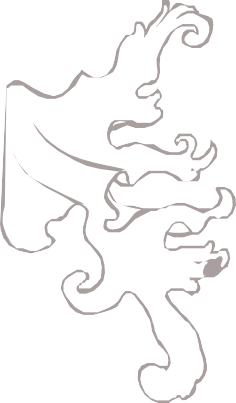 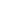 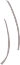 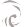 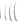 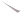 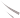 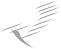 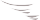 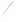 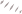 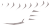 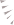 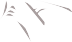 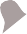 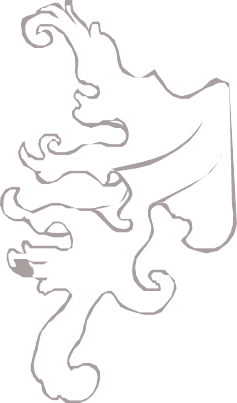 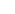 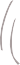 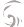 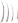 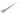 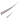 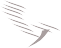 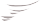 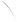 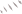 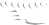 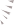 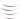 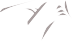 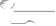 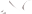 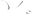 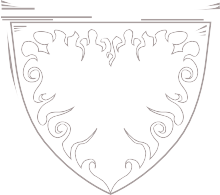 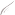 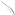 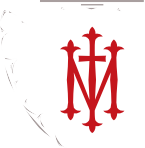 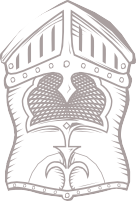 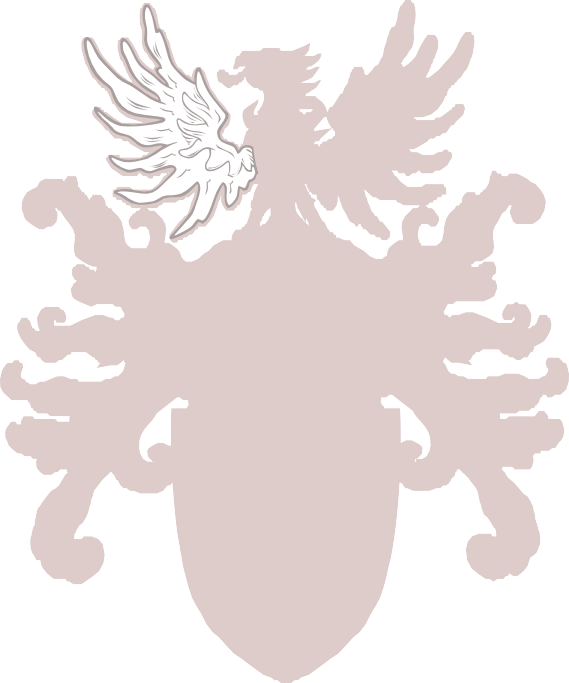 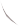 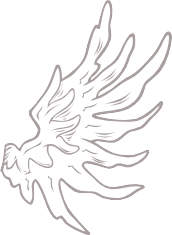 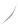 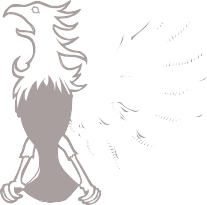 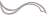 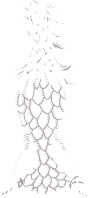 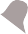 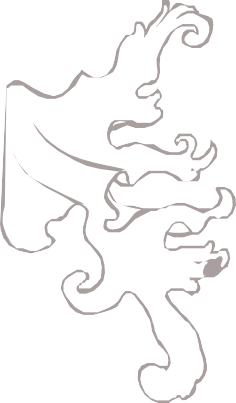 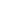 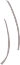 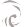 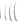 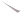 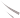 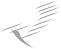 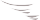 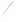 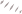 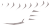 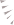 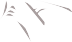 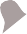 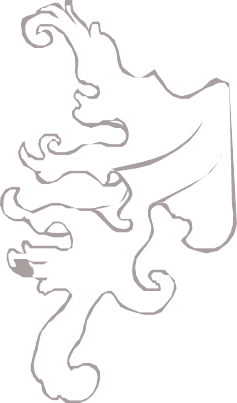 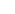 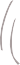 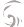 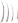 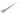 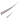 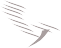 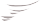 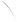 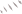 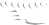 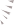 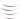 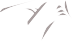 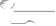 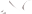 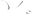 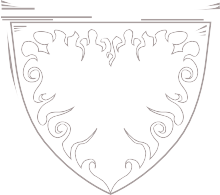 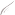 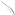 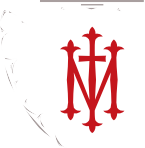 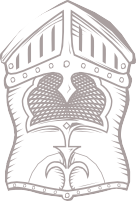       Restaurant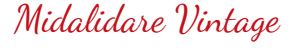   M E N USalads & StartersPINK TOMATEOS, SHEEP CHEESE, ROASTED PEPPER &        320 gr.      12,00 BGNVINAIGRETTE      CLASSIC CAESER SALAD WITH CRISPY CHICKEN                     250 gr.      12,50 BGNLEAFY SALAD, MARINATED SQUIDS WITH DRIED TOMATOES 250 gr.      12,50 BGNZUCCHINI, KALAMATA OLIVES & LEMON DRESSING VARIATION OF TOMATOES, STRACCIATELLA CHEESE,           320 gr.     13,50 BGNPESTO SAUCE AND CHEDDAR NUTSFRESH SPINACHE LEAFS, HERBED GOAT CHEESE,                   250 gr.     12,50 BGNROASTED BEETS IN SEA SALT, RASPBERRY VINAIGRETTESMOKED & MARINATED PLATTER OF FISHES                          180 gr.     15,90 BGNDRIED HAM FROM “ELENA” BALKAN WITH MELON &          180 gr.     15,90 BGNMATURED BALSAMIC Wаrm startersSTEWED BOLETUS IN LEEK & CREAM SAUCE                         200 gr.      14,50 BGNROASTED VEGETABLES WITH MOZZARELLA, TOMATO       220 gr.       14,50 BGNRAGOUT WITH FRESH SPICES AND OLIVE OILON PLATE OCTOPUS, MARINATED FENNEL & DRIED           200 gr.      25,00 BGNTOMATOESROASTED DUCK LIVER WITH APPLES & CALVADOS              200 gr.      22,00 BGNSTEWED MILK BEEF LIVER WITH SALVIA & ROASTED          200 gr.      22,00 BGNSHALLOTS ONION     SoupsCREAM POTATO SOUP WITH PANCETTA FLAVOUR               300 gr.       5,50 BGNVEAL SOUP WITH ROOT VEGETABLES AND POTATO            300 gr.       5,50 BGNGNOCCHIPasta & Risotto RAVIOLI WITH WHITE TRUFFLE AND BURATTA                      300 gr.      15,00 BGN   LINGUINES WITH WILD DILL, BLACK SEA MUSSLES AND              300 gr.      15,00 BGNSHRIMPSRISOTTO WITH ASPARAGUS & RICOTTA                                       300 gr.       15,00 BGNRISOTTO WITH SMOKED CHICKEN AND BROCCOLI                     300 gr.       15,00 BGNMain dishesROASTED FAGRI FILLET WITH ARTICHOKE, FENNEL,                  320 gr.        22,00 BGNCHERY TOMATOES, CAPERS, WHITE WINE & GARLIC  WILD SEA BASS FILLET, PARSNIP CREAM, STEWED                    320 gr.        29,00 BGN  GREEN BEANS AND PANCETTA, BUTTER SAUCE WITH PERNODSALMON FILLET ROASTED WITH TERIYAKI, STEWED                  320 gr.       29,00 BGNPAK CHOI & POTATO GNOCCHI, ROASTED SESAME  CHICKEN SUPREME, LASAGNA WITH CHICORY AND                  350 gr.       17,90 BGN  GORGONZOLA, ROATED TOMATO, BUTTER SAUCE WITH SAFFRONPORK NECK IBERICO, RAGOUT OF BEANS & BOLETUS,              350 gr.       22,00 BGNROASTED SAUCE WITH OREGANO  ROASTED LAMB ROULETTE, RISOTTO OF SPELLED &                 350 gr.       29,00 BGN  CHANTERELLE, NATURAL MINT SAUCE